Муниципальное бюджетное дошкольное образовательное учреждение «Солгонский детский сад»Краткосрочный проект в младшей группе «Солнышко» «Давайте познакомимся».                                    Воспитатель: Баутина Эльмира АлиевнаС. Солгон 2023г Вид проекта: краткосрочный (1 неделя ).Участники проекта: дети младшей группы «Солнышко», воспитатели, родители воспитанников.Актуальность:Адаптация ребенка – процесс вхождения малыша в новую для него среду и приспособления к ее условиям. Эта резкая смена условий может сопровождаться тяжелыми переживаниями, снижением речевой и игровой активности, потерей части приобретенных ранее навыков. Поэтому сохранение здоровья детей в период адаптации к детскому саду является одной из первостепенных задач перед ДОУ и родителями. Именно мы, вместе, должны так организовать жизнь ребенка в группе, чтобы малыш наиболее адекватно, почти безболезненно приспосабливался к новым условиям жизни.С поступлением ребенка в дошкольное учреждение в его жизни происходят множество изменений:- режим дня;- отсутствие родителей в течение 9 и более часов;- новые требования к поведению;- постоянный контакт со сверстниками;- новое помещение, таящее в себе много неизвестного, а значит и опасного;- другой стиль общения.Все эти изменения обрушиваются на ребенка одновременно, создавая для него стрессовую ситуацию, которая без специальной организации может привести к невротическим реакциям, таким, как капризы, страхи, отказ от еды, частые болезни и т. д.Ребенок должен приспосабливаться к новым условиям, т.е АДАПТИРОВАТЬСЯ.Общая задача нас, воспитателей и родителей — помочь ребенку по возможности безболезненно войти в жизнь детского сада.Для этого необходимы:- знание возрастных и индивидуальных особенностей, возможностей детей;- подготовительная работа в семье;- выработка единых требований к поведению ребенка, согласование воздействий на него дома и в детском саду.Цель проекта:- создание оптимальных условий для совместной деятельности всех участников образовательного процесса, направленных на успешную адаптацию ребенка в детском саду.-  сохранение и укрепление здоровья детей младшего возраста.Задачи:-  Создать условия, обеспечивающие ребенку физический и психологический комфорт для облегчения периода адаптации к условиям ДОУ.- Оказывать помощь детям в осознании себя как члена детского коллектива и освоении разных социальных ролей.- Активизировать родительское участие в подготовке ребёнка и семьи к посещению детского сада.Ожидаемый результат:- Благоприятный адаптационный период детей 2-3 лет.- Снижение заболеваемости у детей в период адаптации к детскому саду. Привлечение родителей детей раннего дошкольного возраста к осознанному воспитанию своих детей.- Повышение психолого-педагогической компетенции родителей в вопросах воспитания, обучения и развития детей раннего возраста в период адаптации.- Становление партнёрских, доверительных отношений между ДОУ и семьями воспитанников.Методы:- Анализ теоретического и фактического материала (анализ листов адаптации);- Анкетирование (родителей);- Наблюдения;- Беседа;Основные направления проекта:- Знакомство и успешная адаптация к детскому саду коллектива детей и их родителей.- Формирование навыков общения ребенка со сверстниками и взрослыми.Ожидаемые результаты реализации проекта:- безболезненная адаптация ребенка к ДОУ, сохранение чувства защищенности и доверия, сокращение срока адаптации к условиям ДОУ;- позитивное развитие отношений в детском коллективе;- повышение компетентности педагогов и родителей по вопросам адаптации, воспитания и развития детей;- вовлечение родителей в жизнедеятельность ДОУ и установление партнерских отношений с семьями воспитанников.Формы работы с детьми:- элементы телесной терапии (обнять, погладить);-рассказывание потешек в режимных моментах и перед сном;- релаксационные игры (песок, вода);- сказкотерапия;- игровые методы взаимодействия с ребенком.Основная задача игр этого периода – формирование эмоционального контакта, доверия воспитателю;- культура общения, тактичность и взаимопонимание.- наблюдение за состоянием здоровья (самочувствие, аппетит, сон, физическое здоровье).Этапы проекта:1 этап. Подготовительный (организационный):- создание методического обеспечения;- помещение информации в родительский уголок.2 этап. Основной (адаптационно-исследовательский):- знакомство с семьей;- ознакомление родителей с системой работы ДОУ;- информационная деятельность:- беседы с родителями.- практическая деятельность:- работа с детьми;- поэтапный приём детей в группу, постепенное увеличение времени пребывания детей в группе;- Игры знакомства: «Кто в домике живет», «Загляни ко мне в окошко», «Чей голосок?», «Найди игрушку», «Чьи вещи», «Иди ко мне», «Собираем игрушки»;- Консультации:1. «Адаптация ребенка в детском саду»2. «Значение режима дня в сохранении эмоционального благополучия ребенка».3 Этап. Заключительный.Модель комфортной адаптации детей младшего дошкольного возраста:- знакомство с родителями и ребенком (определяются навыки, которые помогут ребенку легче адаптироваться, его индивидуальные особенности):- установление контакта с ребенком через родителя. Ребенок привыкает к новому помещению и незнакомым взрослым;- установление контакта непосредственно с ребенком.Продукт проекта:1 неделя: совместная деятельность нетрадиционное рисование (отпечатки ладошек) Наша группа «Солнышко»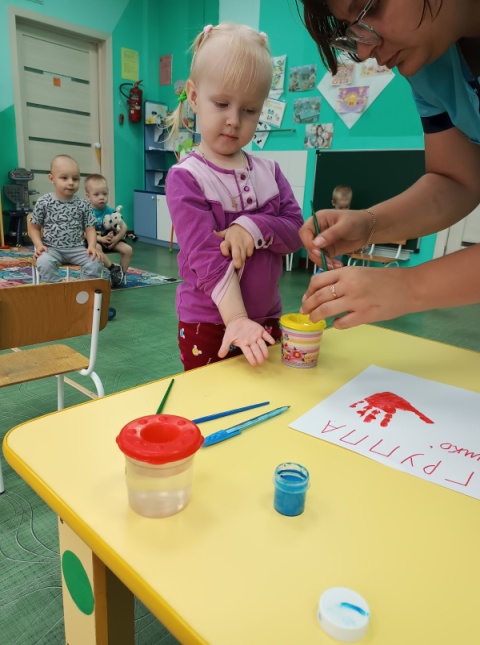 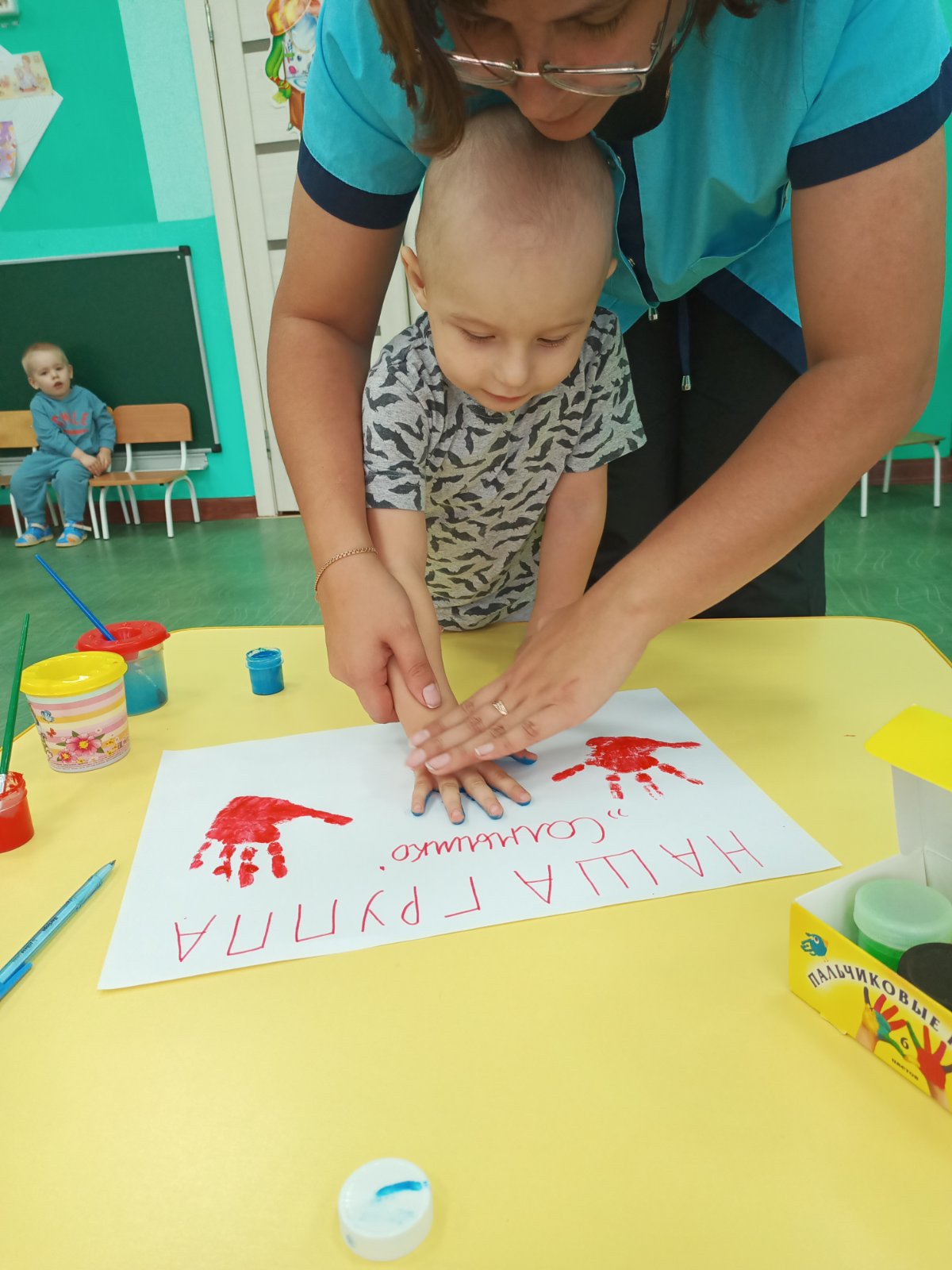 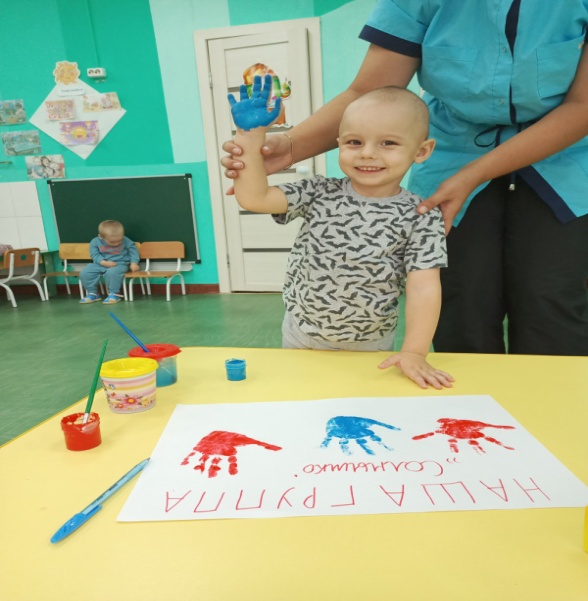 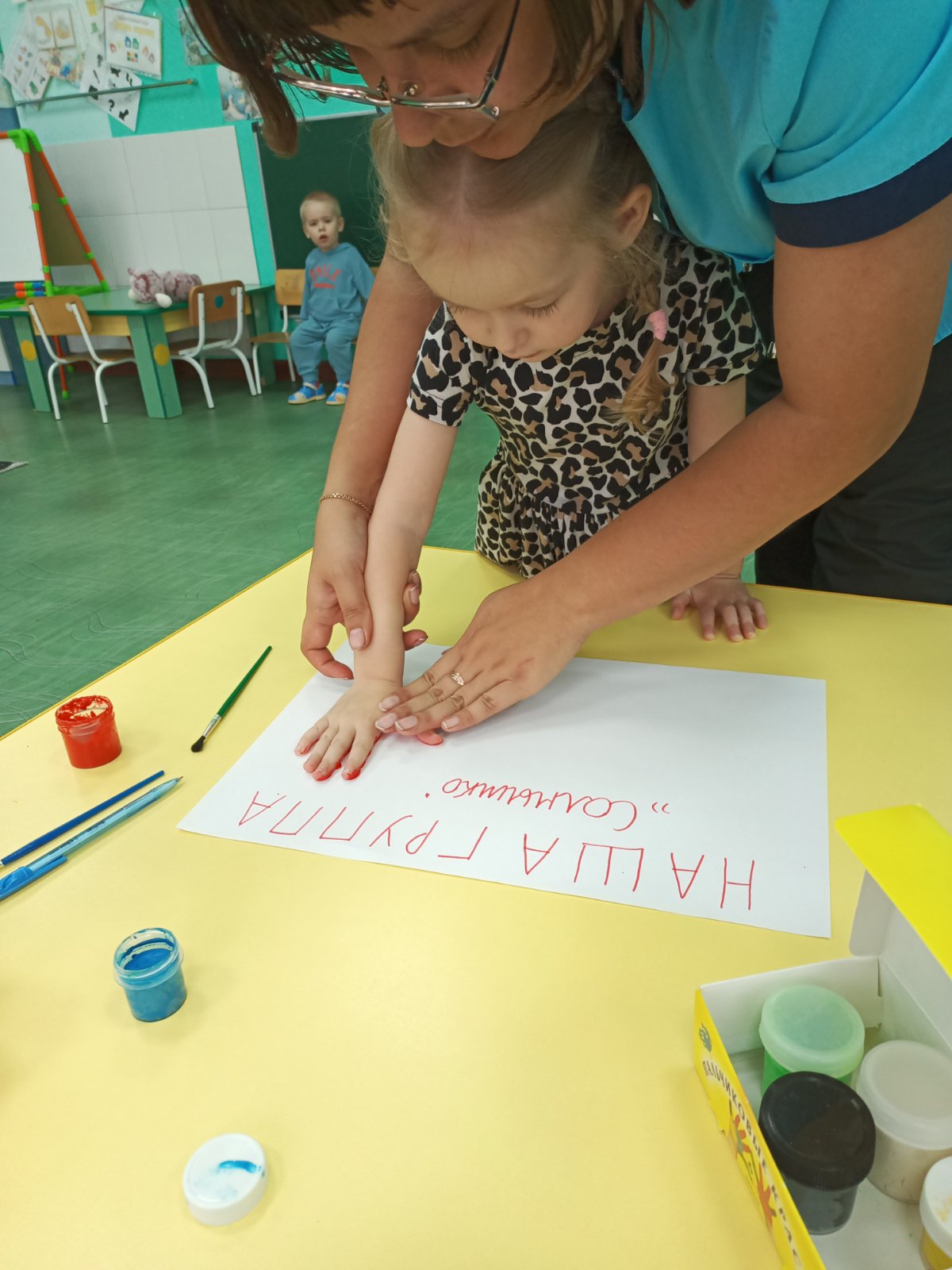 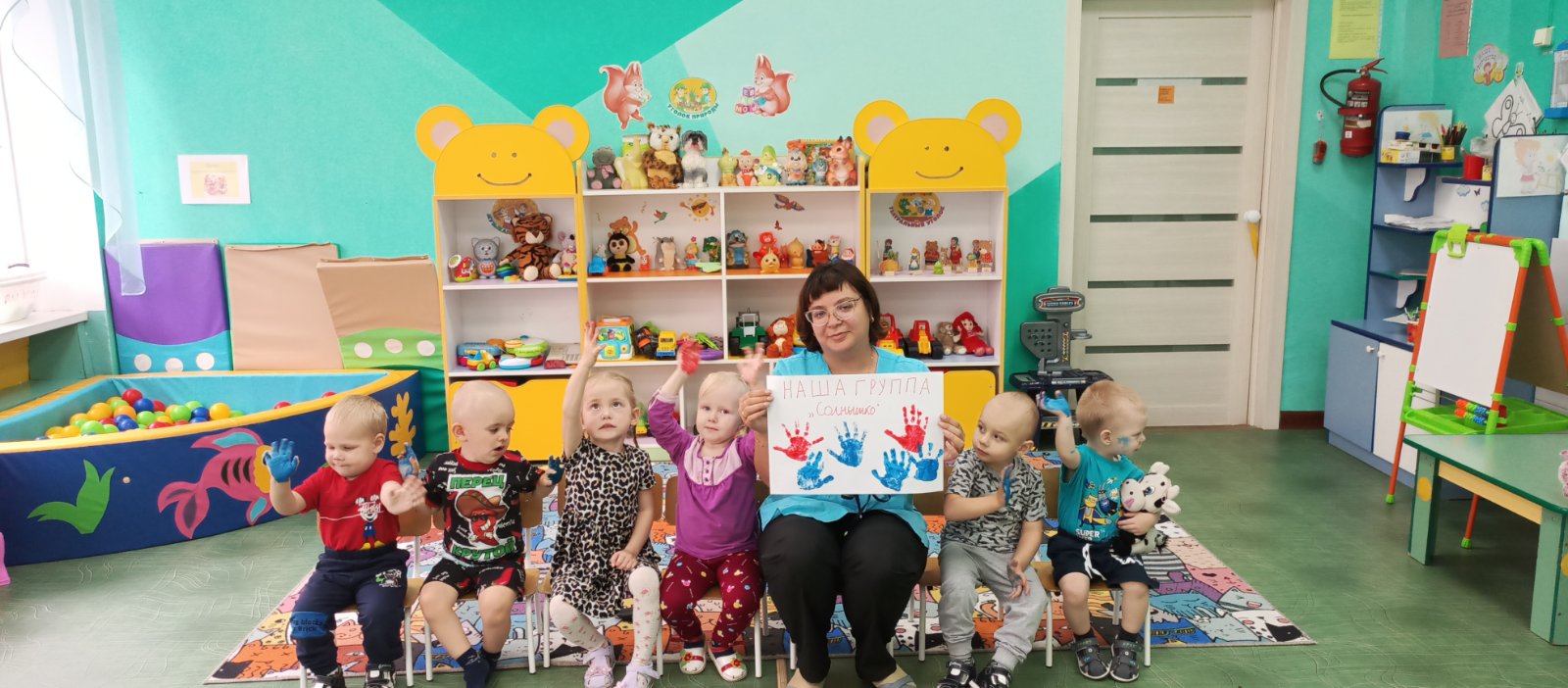 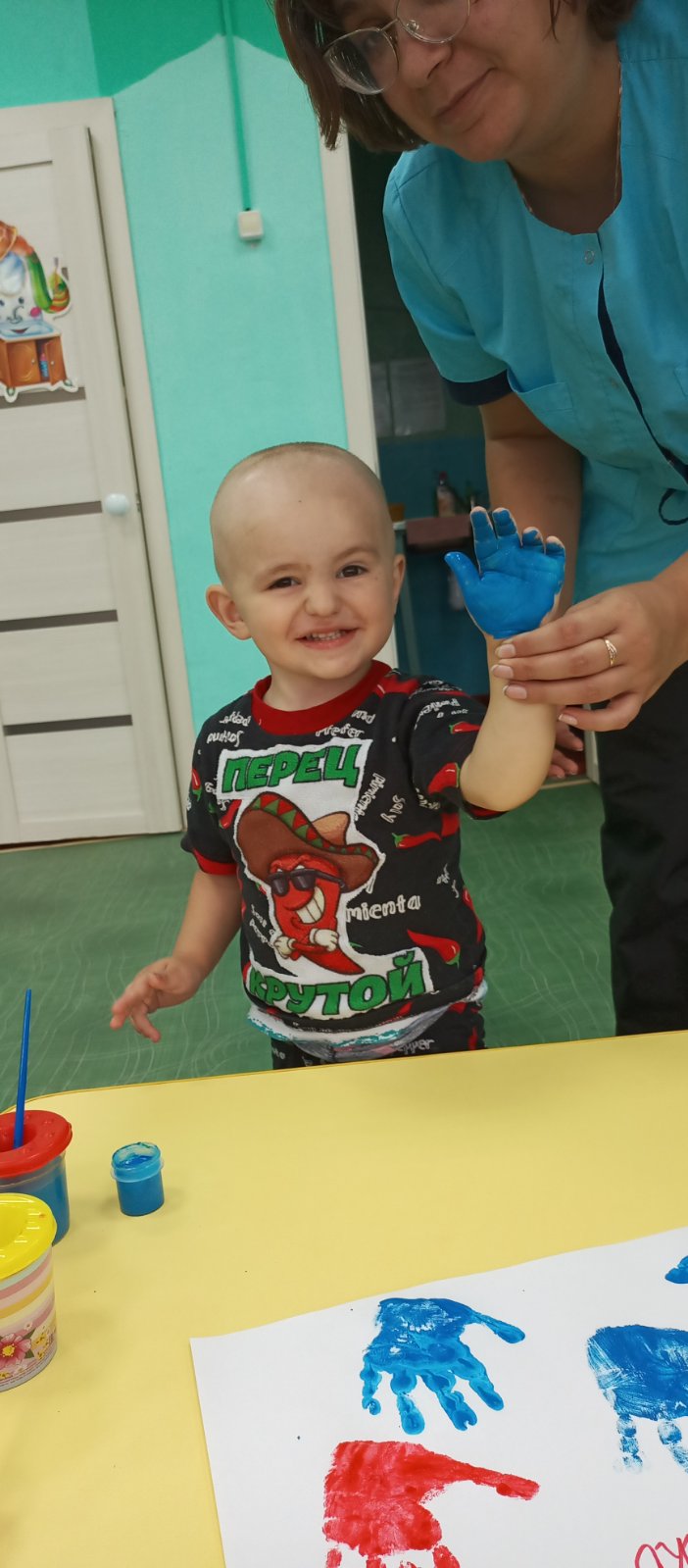 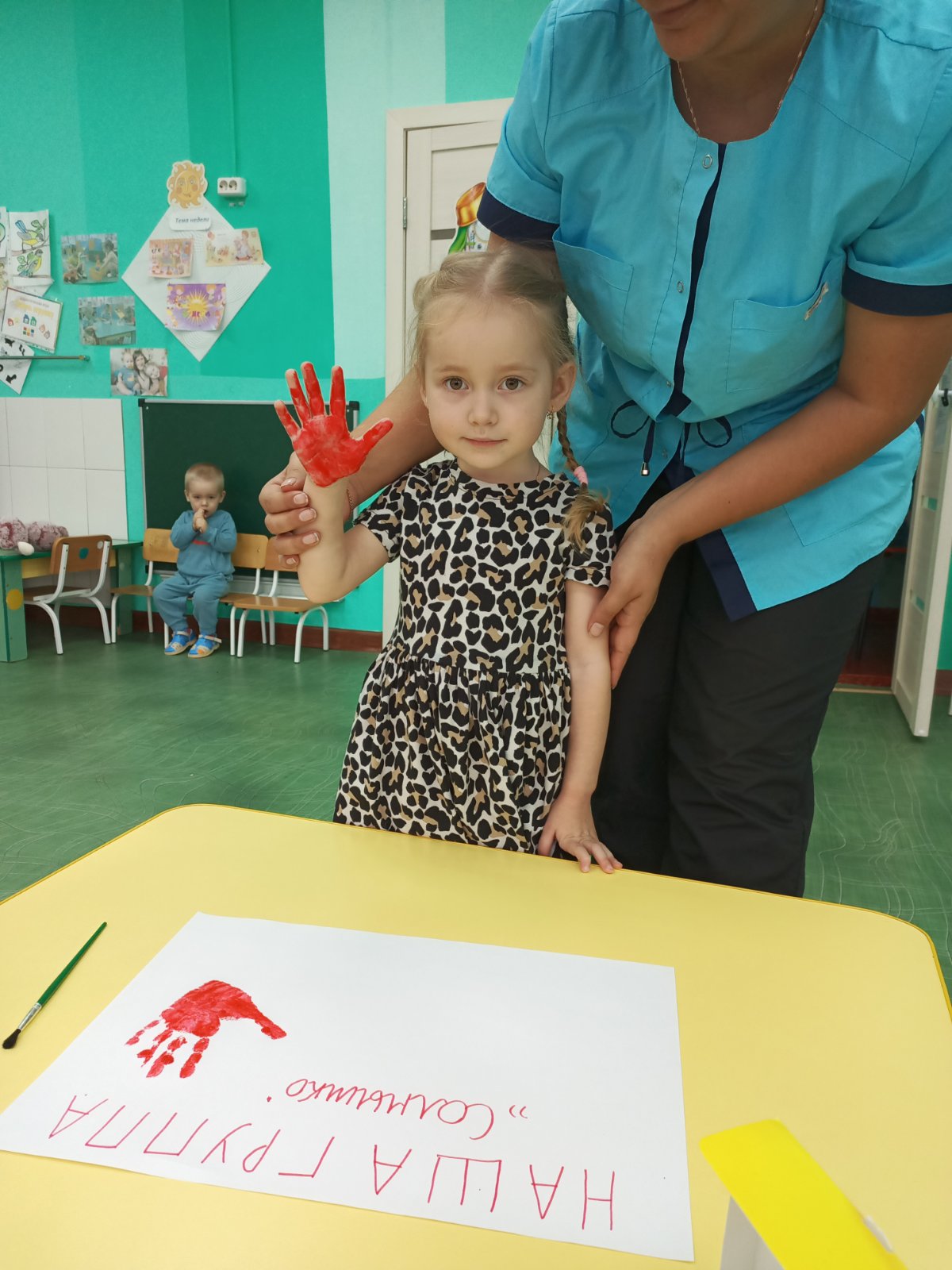 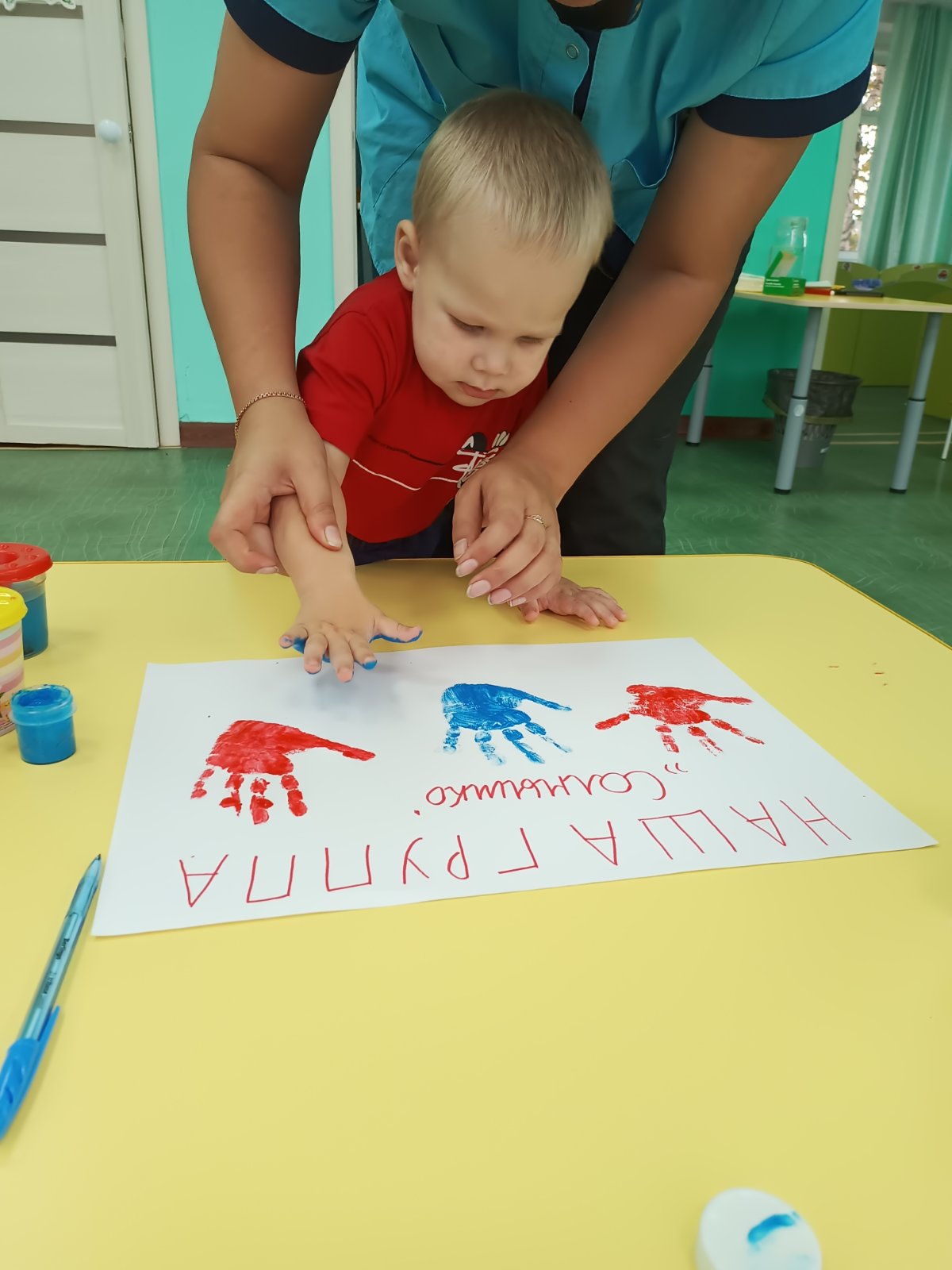 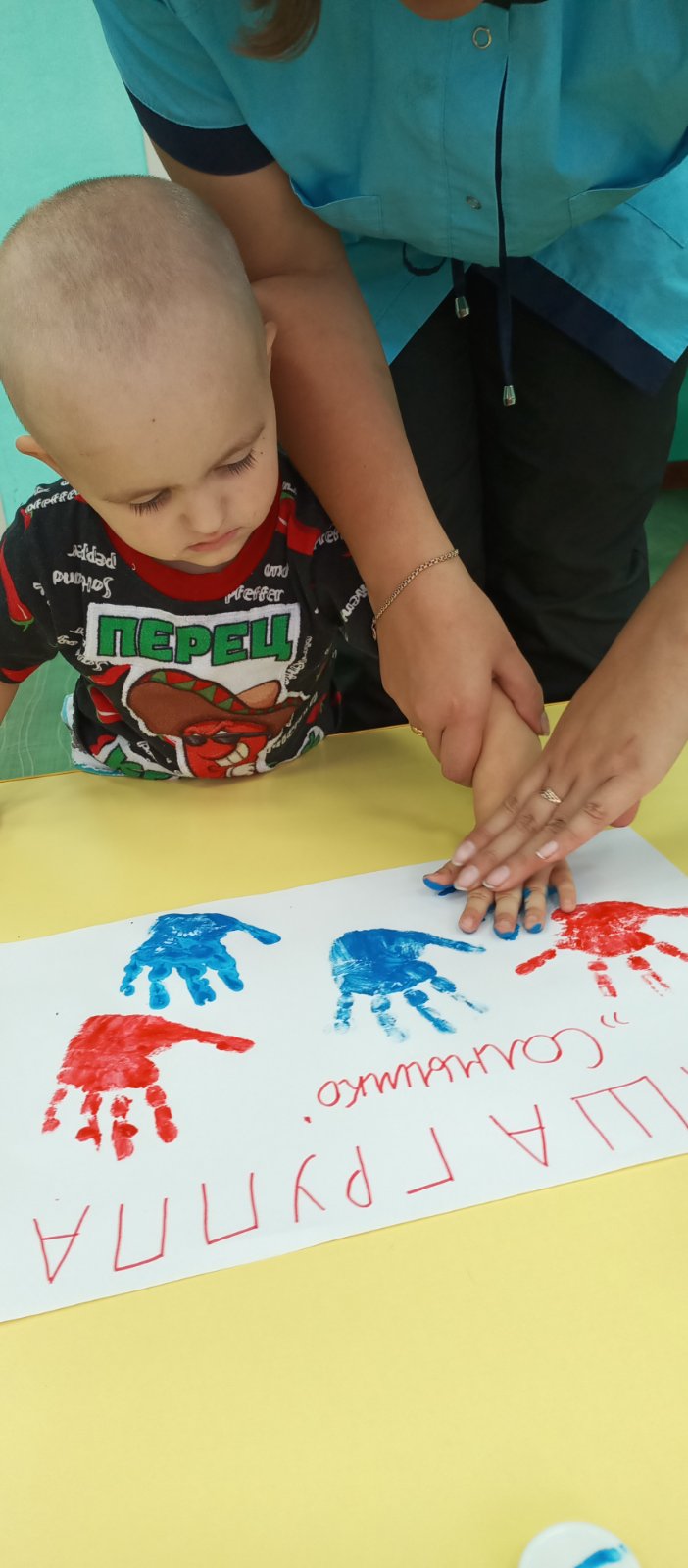 